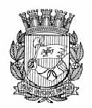 Publicado no D.O.C. São Paulo, 148, Ano 69, Terça-feira.09 de Agosto de 2016Gabinete do Prefeito, Pág.01PORTARIA 297, DE 8 DE AGOSTO DE 2016.FERNANDO HADDAD, Prefeito do Município de São Paulo,usando das atribuições que lhe são conferidas por lei,RESOLVE:Exonerar, a pedido, e a partir de 29 de junho de 2016, osenhor RODRIGO GOMES DE SOUZA, RF 819.153.1, do cargo deChefe de Gabinete, símbolo CHG, da Chefia de Gabinete, do Gabinetedo Subprefeito, da Subprefeitura Santo Amaro, constantedas Leis 13.399/2002 e 15.509/2011.PREFEITURA DO MUNICÍPIO DE SÃO PAULO, aos 8 de agostode 2016, 463° da fundação de São Paulo.FERNANDO HADDAD, PrefeitoPORTARIA 299, DE 8 DE AGOSTO DE 2016.FERNANDO HADDAD, Prefeito do Município de São Paulo,usando das atribuições que lhe são conferidas por lei,RESOLVE:Designar a senhora MARIA ROSA COENTRO, RG11.144.989-3, para, no período de 16 a 30 de agosto de 2016,substituir o senhor ANTONIO CARLOS SOUZA DE CARVALHO,RG 12.654.671, no cargo de Chefe de Gabinete, símbolo CHG,da Chefia de Gabinete, do Gabinete do Diretor Geral, da FundaçãoPaulistana de Educação, Tecnologia e Cultura, da SecretariaMunicipal do Desenvolvimento, Trabalho e Empreendedorismo,à vista de seu impedimento legal, por férias.PREFEITURA DO MUNICÍPIO DE SÃO PAULO, aos 8 de agostode 2016, 463° da fundação de São Paulo.FERNANDO HADDAD, PrefeitoSecretarias, Pág.03GOVERNO MUNICIPALGABINETE DO SECRETÁRIO2016-0.152.673-0 - Leandro Costa Cuerbas – RF809.935.9 - Afastamento para participar de evento internacional– Justificativa - Em face dos elementos de convicção constantesdo presente, em especial os documentos de fls. 19/23,que comprovam a efetiva participação no evento, CONSIDEROJUSTIFICADO o afastamento do servidor Leandro Costa Cuerbas– RF 809.935.9 – Supervisor Técnico – II – DAS 12 daSecretaria Municipal do Desenvolvimento, Trabalho e Empreendedorismo,à cidade de Bogotá – Colômbia, no período de 10 a13 de julho de 2016, na conformidade do despacho de fls. 16,publicado no Diário Oficial da Cidade de 09 de julho de 2016.Edital, Pág.40DESENVOLVIMENTO,TRABALHOE EMPREENDEDORISMOGABINETE DO SECRETÁRIOCOORDENADORIA DE SEGURANÇA ALIMENTARE NUTRICIONALNOTIFICAÇÃOFicam as empresas permissionárias a seguir relacionadase identificadas, NOTIFICADAS de que se encontram sujeitasà aplicação da penalidade de revogação de permissão de uso,nos termos do estabelecido no art. 25, inciso II, do Decreto nº41.425, de 27 de novembro de 2001, tendo em vista a faltade pagamento do preço público (POA) devido pela ocupaçãoda área, consumo de água, esgoto, energia elétrica,serviços de vigilância e limpeza e qualquer outra obrigaçãolegal por mais de 60 (sessenta) dias. Assim, ficam asreferidas empresas, INTIMADAS a liquidar o débito em aberto,no prazo de 15 (quinze) dias corridos, a contar da data depublicação da presente no D.O.C. ou apresentar, querendo, nomesmo prazo, defesa prévia que lhe é garantida por lei.Central de Abastecimento Pátio do PariAdeildo Antonio de Camargo - ME, Rua J Box 89Adeiton Vieira Pinto - ME, Rua J Box 70Adibe Mauad da Silva - ME, Rua G Box 27 28 29Adilson Rogério G Fernandes - ME, Rua J Box 42 43Dmalot Hortifrutis Ltda - ME, Rua J Box 27 28 29 30 31Adriano Vieira Cardoso - ME, Rua I Box 55 56 57Akemi Onishi Produtor Rural, Rua I Box 75 76 77 78 79Alessandro Ribeiro da Silva - ME, Rua C Box 02Alex Coelho Ramalho - ME, Rua J Box 90Alisson Dias de Arruda - ME, Rua I Box 53AM Hortifrutigranjeiros Ltda - ME, Rua B Box 43 44Antonia Gomes de Oliveira Santos - ME, Rua J Box 23 24Antonio Inácio da Silva - ME, Rua J Box 32Antonio Vilas Boas - ME, Rua J Box 33Aparecida de Fátima F Sanches - ME, Rua H Box 19Célio Nunes - ME, Rua J Box 45Claudia Yoshie Nonaka Produtor Rural, Rua G Box 19 20Claudio Lino da Conceição - ME, Rua D Box 21 22CLS Comércio de Hortifruti Ltda - ME, Rua I Box 15 16 17Comercial de Alimentos Watari Ltda, Rua J Box 75 76 77 78 79Comércio de Hortif e Dist J Cardoso - ME, Rua G Box 47 48 49 50Comércio de Verduras Tuba Ltda - ME, Rua J Box 63 64 65Cristiano Almeida de Oliveira - ME, Rua H Box 24Delnivan Carlos Monteiro - ME, Rua H Box 11 12Edilson Montalvão de Souza - ME, Rua I Box 14Edmilson Barboza de Andrade - ME, Rua J Box 39Edson Aparecido de Camargo - ME, Rua I Box 84Edson Kenhit Takeda - ME, Rua A Box 08Edson Luiz de Souza - ME, Rua J Box 44Eli Domingues de Moraes - ME, Rua D Box 38Esvaldir Gonçalves - ME, Rua I Box 49 50Everaldo de Góes - ME, Rua G Box 03 04FASL Com Hortifrutigranjeiro - ME, Rua H Box 01Fran Welytania G Carvalho - ME, Rua D Box 23Francisco de Assis S Silva - Me, Rua A fundosFrutas MS Ltda - ME, Rua A Box 68 69Gertrudes Hortifruti Ltda - ME, Rua J Box 80 81Gracindo Vieira Pinto - ME, Rua D Box 42 43 44 45 46Henrique B Hortifruti e Embalagens Ltda - ME, Rua A Box 18 19Hisashi Onishi - ME, Rua J Box 90Homero Jose dos S Filho – ME, Rua I Box 62 63Hortifruti Mendonça e Fátima Ltda - ME, Rua A Box 20 21 22 23 24Hortifruti Mendonça e Fátima Ltda - ME, Rua B Box 15 16 17 18Hortifruti Mendonça e Fátima Ltda - ME, Rua C Box 15 16 17 18Hortifruti Mendonça e Fátima Ltda - ME, Rua B Box 41 42Hortifruti Mendonça e Fátima Ltda - ME, Rua C Box 04 05Isaias Domingues de Moraes - ME, Rua I Box 89 90 91Jair Barreto Frutas - ME, Rua I Box 85Jair Batista Pinto - ME, Rua J Box 67Jair Batista Pinto - ME, Rua J Box 69Jair Rodrigues S Hortifruti - ME, Rua B Box 04 05Jessica Pereira Mota - ME, Rua B Box 03JG Ribeiro Hortifruti Agro Comercial – ME, Rua B Box 47 48JMS Dist de Hortifrutiganjeiro - ME, Rua I Box 44 45Joabe Coelho Ramalho - ME, Rua J Box 88João Armando L da Silva - ME, Rua J Box 82João Camargo Godinho - ME, Rua J Box 95Joel Coelho ramalho - ME, Rua D Box 48Joel Rodrigues de Camargo - ME, Rua I Box 23 24Johnny dos Santos Oliveira - ME, Rua C Box 03Jose de Araujo Silva - ME, Rua I Box 27Jose França - ME, Rua G Box 06 07Jose Lino da Silveira - ME, Rua H Box 17 18Jose Policarpo da Silva - ME, Rua I Box 06 07 08 09Jose Vanilson L Barbosa - ME, Rua G Box 44 45 46Jose Vitor de L Filho - ME, Rua I Box 25Jose Xavier O Filho - ME, Rua J Box 92Josué C dos Santos - ME, Rua J Box 11 12 13Julio Cesar de P Onofre - ME, Rua G Box 15Karuka Com Hortifruti Ltda, Rua G 41 42Kelly Ferreira Assunção - ME, Rua G Box 51Lanchonete Dona Maria Ltda, Rua G Box 33 34 35 36 37 38Laura Aoki - ME, Rua H Box 29Lourenço Mognon - ME, Rua D Box 32 33Luiz Pimentel Sousa - ME, Rua J Box 83 84 85Marcelo Vieira Domingues - ME, Rua I Box 87Márcia Cândida de Assunção Eireli - ME, Rua I Box 69Marcos Cesar Ticeu - ME, Rua J Box 41Marcos Firmino Afonso - ME, Rua B Box 31 32 33Maria da Paz S Araujo - ME, Rua B Box 71 72Maria das Graças S Lourenço - ME, Rua H Box 13 14Maria Rosenilde C Sousa - ME, Rua H Box 06 07 08Maria Tisako O Embalagens - ME, Rua J Box 14 15 16Masao Yamada - ME, Rua J Box 99 100Mauriti Condimentos Ltda - ME, Rua A Box 07Melquiades e Lucia Hortifruti Ltda , Rua C Box 18 19 20 21Milton do Carmo - ME, Rua I Box 34 35 36 37 38 39Mitra Com Alimentos Ltda, Rua B Box 58 59Moises Coelho Ramalho - ME, Rua C Box 58MYX Hortifruti Ltda - ME, Rua J Box 46 47 48Oliveira Costa e Nesso Ltda - ME, Rua H Box 09 10Pari Frutas Ltda - EPP, Rua A Box 61 62Priscila O dos Santos - ME, Rua J Box 17 18 19 20 21 22PV Com e Distribuidora de Frutas - ME, Rua D Box 51 52 53Regina Toshimi Tagui - ME, Rua D Box 34Reinaldo dos S Com de Hortifruti – ME, Rua A Box 65Renata Mika Taguti - ME, Rua D Box 35Rivanildo Domingues Silva – ME, Rua I Box 54Roberto Hashimoto - ME, Rua H Box 26Rodolfo Marcos S Costa - ME, Rua B Box 80 81 82 83 84 85 86Rodrigo Kyoshi Endo - ME, Rua J Box 98Rosival Soares Craibas - ME, Rua D Box 24 25 26Silvana Cristina Gabriel - ME, Rua G Box 17 18Simeão Coelho Ramalho - ME, Rua J Box 94Solar Com de Hortifrutes Ltda , Rua C Box 63 64Sonia Evangelista Freitas - ME, Rua C Box 63 64Sueli Pereira Produtor Rural, Rua H Box 38 39Takashi Com Frutas e Legumes - ME, Rua J Box 01 10Trevisan Distribuidora e Varejão - ME, rua I Box 32 33Valdecir Geremias de Goes - ME, rua I Box 86Valmir de Lima B Hortifruti - ME, Rua H Box 02 03Vanderli Aluizio Santos - ME, Rua G Box 16Venerano Aparecido de Lima - ME, Rua I Box 93 94Vicente Fernandes da Silva - ME, RuaWilliam Ramos Oliveira - ME, Rua I Box 83DJM Frutas Eireli - ME, Rua C Box 16 17.Licitações, Pág. 75DESENVOLVIMENTO,TRABALHOE EMPREENDEDORISMOGABINETE DO SECRETÁRIODESPACHO DA SECRETÁRIA ADJUNTA6064.2016/0000043-1SDTE - Pregão Eletrônico para Contratação de EmpresaPrestadora de Serviços de Chaveiros e serviços correlatos, comfornecimento de todo material necessário. I – No exercício dacompetência que me foi atribuída pela Portaria Municipal nº040/2013/SDTE/GAB, à vista das informações e documentoscontidos no presente processo administrativo, considerando asmanifestações da Supervisão de Administração, da Supervisãode Execução Orçamentária e Financeira, da pesquisa mercadológicae do parecer exarado pela Assessoria Jurídica desta Pasta,cujos fundamentos acolho, AUTORIZO a abertura de procedimentolicitatório, na modalidade PREGÃO ELETRÔNICO nº 012/SDTE/2016, tipo Menor Preço, com fundamento na Lei Municipalnº 13.278/02, nos Decretos do Município nº 43.406/2003,44.279/03, nº 45.689/2005, nº 46.662/05, nº 54.102/2013 e nº56.475/2015, Lei Complementar nº 123/2006 alterada pela LeiComplementar nº 147/2014 e nas Leis Federais nº 10.520/02e nº 8.666/93 objetivando a contratação de empresa paraprestação serviços de chaveiros e serviços correlatos, com fornecimentode todo material necessário conforme especificaçõesconstantes no Termo de Referência – Anexo I, que integra o presenteEdital, que obrigatoriamente deverá ser observado pelosinteressados. II – Ademais, APROVO a minuta de Edital acostadaao Processo Administrativo em epígrafe, observando, ainda, quea despesa onerará a dotação orçamentária seguinte: 30.10.11.122.3024.2.100.3.3.90.39.00 deste exercício financeiro, podendoonerar também as dotações orçamentárias: 30.10.08.605.3011.4.301.3.3.90.39.00.00 e 30.10.11.334.3019.8.090.3.3.90.39.00.00 e em atenção ao princípio da anualidade, deverá o restantedas despesas onerar dotação própria do exercício vindouro.Extrato de Edital de LicitaçãoAcha-se aberta na Secretaria Municipal do Desenvolvimento,Trabalho e Empreendedorismo – SDTE da Prefeiturado Município de São Paulo – PMSP, licitação, na modalidadePREGÃO ELETRÔNICO Nº 012/SDTE/2016, Oferta de Compra nº801007801002016OC00031 tipo MENOR PREÇO, a ser realizadopor intermédio do sistema eletrônico de contratações denominado“Bolsa Eletrônica de Compras do Governo do Estado deSão Paulo”, com fundamento nas Leis Federais: nos 10.520/02e, subsidiariamente a 8.666/93 e suas atualizações e Lei Complementarnº 123/06 e suas alterações e Legislações municipais:Lei nº 13.278/02, Lei nº 14.094/05, Decreto nº 44.279/03 eDecreto nº 54.102/2013).P r o c e s s o A d m i n i s t r a t i v o E l e t r ô n i c o n º6064.2016/0000043-1 - Pregão Eletrônico nº 012/SDTE/2016.OBJETO: Contratação de empresa para prestação serviçosde chaveiro e serviços correlatos, com fornecimento de todomaterial necessário conforme especificações constantes noTermo de Referência – Anexo I, que integra o presente Edital,que obrigatoriamente deverá ser observado pelos interessados.Início da Sessão: 22/08/2016 – Segunda-Feira - 09:30horas.Endereço: Secretaria Municipal do Desenvolvimento, Trabalhoe Empreendedorismo, Avenida São João, 473 – 5º andar– CENTRO - CEP. 01035-000 – São Paulo SP.O Caderno de Licitação, composto de EDITAL e seus ANEXOS,poderão ser adquiridos na Supervisão Geral de Administraçãoe Finanças da Secretaria Municipal do Desenvolvimento,Trabalho e Empreendedorismo, mediante o recolhimento dopreço público, junto à rede bancária credenciada, conformeo disposto no Decreto Municipal nº 56.737/2015, aos cofrespúblicos, por meio de Guia de Arrecadação, até o último dia útilque anteceder a data designada para a abertura do certame ougratuitamente através dos endereços eletrônicos da Prefeiturado Município de São Paulo – PMSP: http://e-negocioscidadesp.prefeitura.sp.gov.br ou pela Bolsa Eletrônica de Compras doGoverno do Estado de São Paulo www.bec.sp.gov.br, mediantea obtenção de senha de acesso ao sistema e credenciamento deseus representantes.